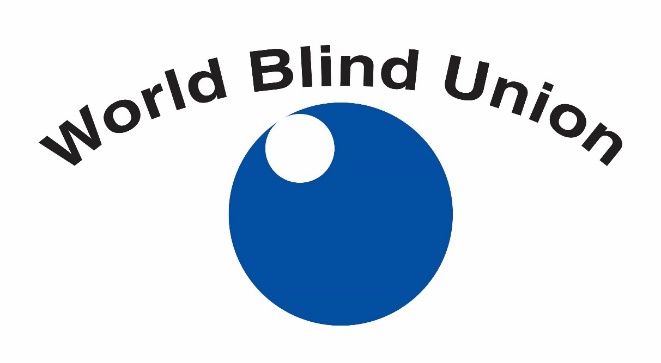 POTENCIAR LAS VOCES:NUESTRAS VIDAS, NUESTRA DECISIÓNResumen ejecutivoAprender del COVID-19 a través de las experiencias de las personas ciegas y deficientes visuales de todo el mundo AGOSTO DE 2020UNIÓN MUNDIAL DE CIEGOSIntroducciónLa pandemia del COVID-19 puso de relieve algunas desigualdades estructurales de la sociedad y, más aún, la forma en que se manifiestan ante el golpe de una crisis. Mientras el curso del virus sigue siendo incierto en la actualidad, algo resulta evidente para todos: las aspiraciones globales de “no dejar a nadie atrás” deben convertirse en acciones rápidas si somos genuinos a la hora de lograr el cambio por medio de la Agenda 2030 de Desarrollo Sostenible y del Marco de Sendai para la Reducción de Riesgos de Desastre (2015-2030).“Potenciar las voces: Nuestras vidas, nuestra decisión”. es un informe basado en una encuesta planteada a 853 personas ciegas y deficientes visuales de todo el globo. Con ella, la Unión Mundial de Ciegos (UMC) confía incrementar la concienciación acerca de los desafíos sufridos por sus miembros durante esta pandemia, así como sobre cuáles han sido las estrategias de resiliencia de la gente. Las recomendaciones del informe brindan a los miembros nacionales y regionales de la UMC formas de amplificar esas voces que se involucran en impulsar el progreso de una agenda para el cambio. Piden la colaboración efectiva de otras organizaciones que representan personas con discapacidad, a los gobiernos, comunidades, la sociedad civil, a las agencias de la ONU y al sector privado que concreten la Convención sobre los Derechos de las Personas con Discapacidad, en tanto nosotros en forma colectiva, reconstruimos mejor.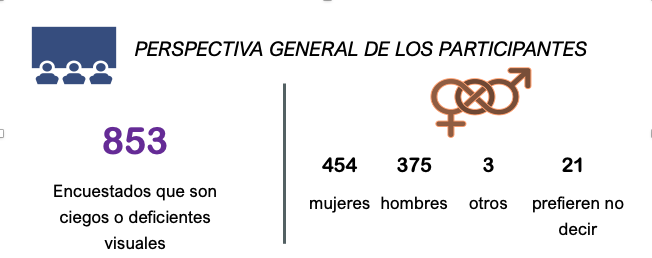 Información proporcionada por los encuestados sobreDificultades adicionalesinformadas por los encuestados18% de los encuestados señalaron tener por lo menos otro nivel significativo de dificultad con respecto a los indicados en el Grupo Washington de Preguntas.   1 de cada 10 personas informaron que experimentan a diario altos niveles de dificultades en el área de salud mental    1 de cada 8 personas informaron que tienen algún nivel de dificultad de oído, aun cuando usan sus audífonosPaíses participantes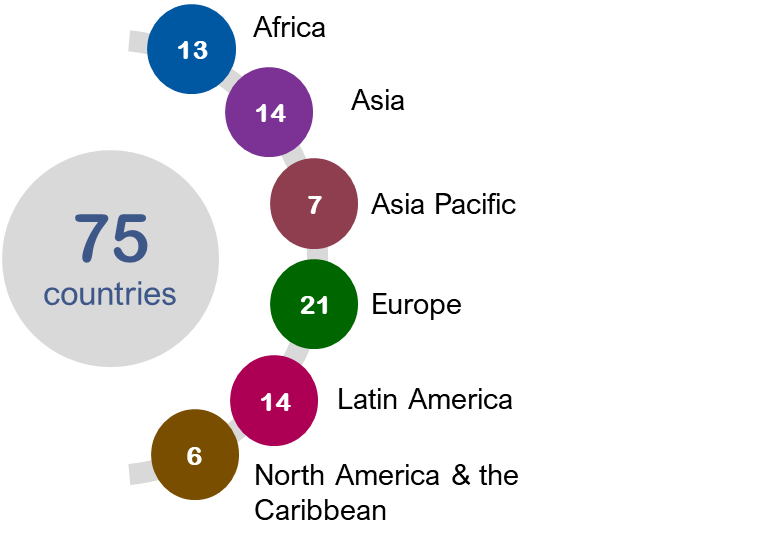 La UMC reconoce que una encuesta en línea tiene limitaciones en términos de quienes pudieron participar. Este problema se aborda en la sección de recomendaciones de este informa, con el subtítulo: “Desarrollo y crecimiento de la capacidad.Retos: hallazgos claveAl responder el pedido de compartir tres de los retos más difíciles enfrentados durante la crisis del COVID-19, surgieron 8 áreas temáticas. Se los presenta en orden de frecuencia de aparición en las respuestas, pero res importante tener en cuenta que no se las puede aislar, sino que más bien son interdependientes y con frecuencia contribuyen a incrementar los retos que cada uno enfrenta. Los tres principales retos informados por los encuestados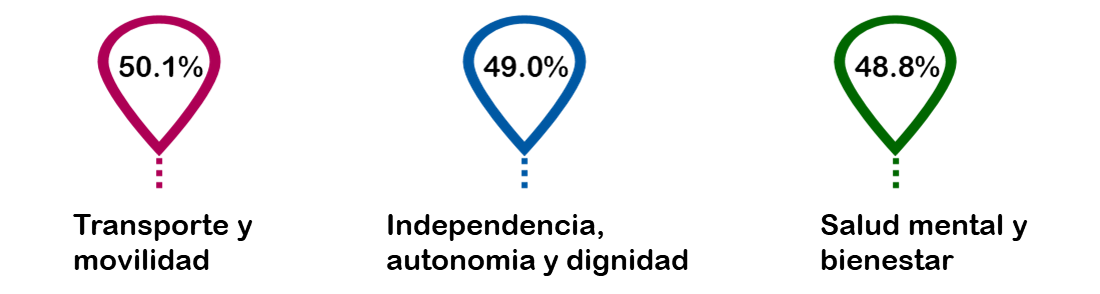 Transporte y movilidadLas barreras de accesibilidad se intensificaron por el COVID-19: el transporte se volvió más caro que de costumbre para las personas que necesitan acceder a artículos y servicios esenciales.Este es mi mayor reto porque siempre dependo de alguien que me lleve para hacer las compras. Vivimos en una urbanización en la que no hay transporte público, tren, metro (subterráneo), o paradas de taxi. Esto me vuelve dependiente y pierdo mi autonomía personal. Así se ve afectada mi vida.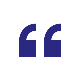 La normativa y los horarios nuevos o adaptados no consideraron a las personas con discapacidad visual. Muchos informan cuánto los afectó esto al impedirles salir de sus casas y crearles la necesidad de depender de otros.Aspectos como usar máscaras, no tocar superficies, no encontrar peatones dispuestos a ayudar, la ignorancia de los perros guías con respecto a mantener distancia física y los cambios en cuanto al nivel de ruido de las calles originaron desafíos adicionales para la orientación.Las mujeres entre los 25 y los 65 años informaron inconvenientes de transporte y movilidad con más frecuencia 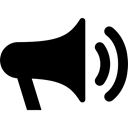  En cuanto a viajes en metro (subterráneo), son imposibles para mí por la falta de espacio para quienes llevan un perro guía, de modo que tuve que ir a pie, porque siempre me dicen que soy una molestia. Expliqué el problema al personal involucrado, pero no se interesaron en resolverlo.La infraestructura urbana inaccesible tuvo un impacto directo en la provisión segura de alimentos y la atención de sus necesidades esenciales de salud.Independencia, autonomía y dignidad  La pérdida de acceso a una ayuda personal quitó independencia y dignidad a mucha gente y lo que los forzó a pedir ayuda a otros.No soy capaz de lograr las finanzas suficientes para cubrir mis necesidades básicas como alimentación y alojamiento. Tal vez me vea obligado a vivir con familiares y depender de ellos. Preveo que, sin actividad social, sin medios para escuchar las noticias mundiales, sin contacto con amigos y sin elección posible de recreación o entretenimiento, mi vida va a ser menos valiosa.La gente describe repetidamente sentimientos de frustración, ansiedad, enojo, baja autoestima y desmotivación causados por la pérdida de autonomía e independencia, sin tener el mismo acceso y oportunidades que los demás.  Llegará un momento en el que tenga que elegir entre pagar mis deudas o comer. Las nuevas reglamentaciones y prácticas del COVID-19 redujeron la capacidad de las personas para vivir forma independiente como estaban acostumbrados y a veces, esto hizo que se sintieran alejados de los demás, especialmente al tratar de acceder a los servicios y suministros esenciales.1 de cada 5 encuestados mencionaron específicamente los retos de no tener el apoyo necesario para mantener la requerida independencia personalLa desigualdad existente que impide que las personas ciegas y deficientes visuales logren un medio de vida y tengan aseguradas sus necesidades básicas, especialmente la comida, aumentó el riesgo de muchos durante la pandemia.El diseño deficiente de los dispositivos domésticos y de las mercaderías trajo aparejado que las tareas cotidianas llevaran más tiempo e incluso, a veces, fueran peligrosas para quien tenía que realizarlas. Como persona ciega y también como mujer, procuro continuar mi vida en la forma más autónoma posible, pero las circunstancias actuales impiden que pueda lograrlo.Salud mental y bienestarTener que manejarse de acuerdo con la “nueva normalidad” durante la pandemia condujo a niveles mayores de ansiedad, especialmente porque todas las reglamentaciones realmente dejan que mucha gente se sienta más expuesta al virus, en lugar de más protegida.El impacto más difícil es el emocional, ya que enfrento la depresión desde hace muchos años y los servicios de salud pública no cuentan con la medicación que necesito. Estoy sin controlar esta dolencia, lo que me afecta, ya que vivo lejos de mi familia. Estamos en cuarentena total y esto me perjudica mucho en los aspectos psicológico, emocional y físico.Las personas con dificultades mentales previas vieron duplicarse las barreras al enfrentar los desafíos de acceder a sus servicios de apoyo y medicación. Si bien ya estaban marginados con respecto a la sociedad, el COVID-19 dejó a muchas personas ciegas y deficientes visuales aún más aisladas al no poder conectarse con su entorno social.Para quienes encuentran solaz en la lectura de libros en braille, el acceso quedó significativamente limitado además de acarrear un riesgo mayor de contaminación.Con más frecuencia los hombres mencionan problemas relacionados con salud mental y bienestar. Para los que tienen entre 45 y 65 años de edad, este fue de hecho el mayor reto.Debido al coronavirus a mí y a mi perro guía nos resulta difícil ir de compras y mantener el distanciamiento. Los supermercados tienen marcas en el suelo que no son táctiles, de modo que yo no las puedo percibir con mi bastón largo y mi perro no las sabe distinguir. No hay nada para comprar en los estantes. Es desconcertante. Me causa ansiedad. No quiero salir. Tampoco quiero hacer otras cosas como limpiar y lavar. Estoy desmotivada.Las personas ciegas y deficientes visuales enfrentaron desafíos adicionales para acceder a actividades de tiempo libre y recreativas debido a la inaccesibilidad de los espacios públicos y de las plataformas en línea.AccessibilityLa normativa sobre las nuevas prácticas (tales como el distanciamiento físico, los pagos sin contacto, los indicadores para las colas, etc.) y los productos (por ejemplo, barbijos, pantallas protectoras, indicadores de distancia, etc.) no tuvieron en consideración características de accesibilidad para las personas ciegas y deficientes visuales.Hay sitios web o espacios físicos para hacer compras o utilizar algunos servicios no son accesibles, por lo tanto, no tengo la misma autonomía que antes de la cuarentena.La información inaccesible sobre el COVID-19 y las nuevas medidas introducidas elevaron los niveles de ansiedad y miedo entre las personas con discapacidad visual. La escasa accesibilidad impidió a la gente la realización de tareas esenciales con independencia, especialmente, hacer compras (tanto físicamente como en línea), acceder a su dinero, visitar un servicio de salud, limpiar y cocinar. Los libros para niños no son accesibles. Si tienen que completar una tarea con lápiz, es imposible hacerlo siendo ciego. Esto te hacer sentir frustrado y que no te tratan de la misma manera.Los materiales de enseñanza para aprender en casa no son accesibles para padres ciegos y deficientes visuales. Ellos expresaron su preocupación acerca del efecto que esto tendría en la educación de sus hijos.El rápido y generalizado cambio a utilizar plataformas en línea durante la pandemia dejó a muchas personas con discapacidad visual frente a barreras de accesibilidad adicionales u otros desafíos relacionados, entre los que se incluyen una escasa alfabetización digital o niveles bajos de confianza, así como un limitado acceso a las TICs y las necesarias tecnologías de apoyo.Estaba cursando una formación a distancia, pero mi tutor me pidió que volviera a inscribirme el año próximo porque las clases ahora son únicamente en línea, de modo que yo no puedo seguir el ritmo de los demás, debido que las lecciones y el examen son inaccesibles. Salud La falta de adecuadas medidas de apoyo para ayudar a las personas con discapacidad visual a cumplir con las pautas de distanciamiento físico y de contacto con superficies desinfectadas causó el aumento de la exposición al COVID-19 y el miedo al contagio.Las barreras existentes para acceder a servicios médicos y tratamientos se elevaron mucho por la pandemia y por las nuevas reglamentaciones puestas en vigor, particularmente, debido a los escasos rasgos de accesibilidad, por lo que, para las personas sin su asistente personal resultaron un verdadero desafío.Aunque necesito tener controles médicos, no puedo cumplir con eso debido al aislamiento y tengo miedo de contagiarme. Si me enfermo, no sé si sobreviviré. Tengo miedo de que no me conecten a un respirador por ser ciega y vieja.Los equipos de protección personal y las medidas obligatorias de higiene para seguridad del público no tomaron en cuenta a la hora de diseñarlos, a los usuarios que son ciegos o tienen baja visión. Con mucha más frecuencia, las mujeres señalaron más retos relacionados con la salud que los otros grupos de género. El margen fue especialmente alto entre las que tienen entre 25 y 45 añosMuchas personas expresaron miedo de necesitar tratamiento médico durante la crisis del COVID-19, ya sea por el virus en sí o por algún otro tema relacionado con la salud, debido a la posibilidad de ser discriminados por sus proveedores sanitarios debido a su condición de personas con discapacidad. Siento inseguridad y desamparo ante la posibilidad de contagiarme el COVID en algún momento. Pensar en estar en un hospital, en tratamiento, sin audífonos, con mi baja visión, con gente desconocida… bueno, ¡eso crea estrés!Distanciamiento físico Los gobiernos no advirtieron que, para las personas con discapacidad visual, las políticas de distanciamiento físico sin disposiciones alternativas son extremadamente difíciles de cumplir, lo que lleva a la gente a sentirse ansiosa y nerviosa en lugar de segura.Quienes tienen perro guía enfrentaron desafíos fuera de la casa, ya que estos animales no están entrenados para mantener el distanciamiento físico ni para reconocer los indicadores de separación.Distanciamiento social significa que no puedo tener mi guía con vista a mi lado. Sin él, no pude ir a un comercio a comprar provisiones, ni al banco, ni a la farmacia para buscar mis gotas para el glaucoma y tampoco participar en actividades en las que se entregan donaciones de alimentos a grupos vulnerables, ni comprar suficientes barbijos o desinfectante para las manos. Muchas personas compartieron experiencias acerca de la manera en que el distanciamiento físico demostró ser una disposición contraproducente para ellos ya que incrementaba su necesidad de tocar o acercarse a superficies.Aunque los encuestados procuraron con empeño seguir las normas del distanciamiento físico, muchos se encontraron en situaciones en las que la gente no siempre perdonaba los errores cometidos por ser ciego o tener baja visión, o a la inversa, estaban demasiado ansiosos por ayudar y asumían que estaba bien acercarse a la persona sin preguntar antes de hacerlo. Muchas veces el personal se puso en contacto conmigo sin usar guantes y sin pedir permiso. No me importa, porque no soy paranoica, pero no pienso que esté bien violar el espacio de otra persona de esa manera. Muchas personas con baja visión compartieron sus experiencias acerca de las dificultades que enfrentaron para crear entornos de trabajo seguros y no acercarse a superficies y, como muchos otros encuestados, terminaron con frecuencia, por sentirse frustrados o derrotados.ActitudesFue muy dura la situación con respecto al transporte público y a los viajes compartidos, etc. ante el encubierto o evidente rechazo a la discapacidad. Francamente me preocupa que en el mundo posterior a todo esto, se deje a las personas ciegas atrás en forma total. Para las personas ciegas y deficientes visuales no es nuevo sentirse discriminadas y no hay diferencia con el caso del COVID-19: la gente compartió la experiencia de ver que se le negaba el acceso a la salud, educación, transporte, compras y servicios bancarios.Hay una evidente falta de comprensión por parte del público en general acerca de la diferencia en el efecto que el COVID-19 tiene en las personas ciegas y deficientes visuales, que encuentran menos tolerancia con respecto a su situación en lugar de una actitud positiva ante lo que pueden hacer por ellas mismas sin descuidar la seguridad de todosEl estigma y las malas actitudes hicieron que algunos se abstuvieran de salir con sus dispositivos auxiliares por miedo de recibir comentarios negativos.  En general, los problemas relacionados con la actitud fueron más mencionados por los grupos de menos edad.En la actualidad no estoy usando mi bastón blanco porque tuve un incidente al comienzo de este período del COVID con alguien que me hizo desear que no me identificaran como discapacitado visual.La pandemia puso de relieve que los jefes de muchas personas ciegas y deficientes visuales no las consideran iguales a sus compañeros. Una vez traté de llevar a alguien para que me ayudara en el supermercado y terminé recibiendo una reprimenda de un policía que me decía que yo debía mantener la distancia segura. Pienso que no entienden que hay diversos grupos en la sociedad y no saben cómo interactuar con ellos, aun cuando uno les explique que no ve bien y que necesita ayuda. En mi caso, todos estos tipos de barreras con los que tropiezo me crean una ansiedad como nunca la había experimentado en la vida cotidiana.Políticas y prácticas injustas  La poca claridad de las políticas gubernamentales y la escasa implementación de la distribución de ayudas me hacen imposible acceder a ellas. Sus líneas directas no responden ni contestan los correos electrónicos cuando uno quiere plantear una queja o hacer un seguimiento. Mucha gente comentó cómo los planes y medidas de respuesta al COVID-19 no toman en cuenta a las personas ciegas y deficientes visuales ni a las disposiciones adicionales que se requieren para sentirse protegidos, particularmente en el aspecto social. Esto sucedió en gran medida porque los gobiernos no los consultaron.Mis vecinos me hacen las compras porque el comercio al que recurro exige que imprima en papel la lista de lo que quiero comprar y se las entregue. No tengo impresora y no la necesito normalmente. Pedí la posibilidad de enviarla por mail, pero se negaron, Dicen que no pueden ofrecer una solución para cada caso individual.Las nuevas reglamentaciones y prácticas introducidas por los gobiernos y por quienes brindan servicios no se comunicaron de manera accesible a las personas ciegas y deficientes visuales a fin de que las conocieran en forma independiente.Algunos de los encuestados informaron que su  documentación de identidad como personas con discapacidad no fue eficaz a la hora de garantizarles el necesario apoyo prioritario.En mi ciudad, las salidas para ir a comprar están restringidas. Se las organiza de acuerdo con el número del documento de identidad. Yo puedo ir una vez por semana, pero mi asistente personal solo puede salir otro día. Es difícil explicar que yo no puedo arreglarme sin ayuda; hasta me negaron esto. Tuve que pagar mucho más para ir a otro supermercado donde me facilitaron la solución.Muchos de los testimonios señalan la sensación de ser dejados atrás durante la crisis y su miedo de que esto continúe así en el futuro.Estrategias de resiliencia: hallazgos claveDespués de la descripción de los desafíos, se pidió a los encuestados que compartieran las estrategias individuales que habían empleado o a las que habían accedido para superar las dificultades que estaban enfrentando. No siempre fueron soluciones perfectas, pero resultaron útiles para incrementar la resiliencia ante la crisis. Se las ha agrupado en 8 estrategias temáticas y se presentan según el orden de frecuencia con que se las mencionó.Estrategias de resiliencia señaladas con la mayor y la menor frecuencia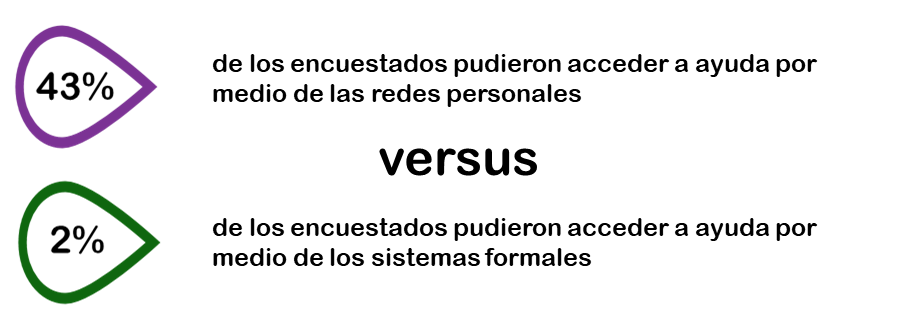 Redes personales de apoyo Esta encuesta puso en evidencia que las estrategias de resiliencia que implicaban la conexión con redes de apoyo sobresalieron con respecto a la siguiente mejor por casi el doble de frecuencia. Los testimonios ilustraron el invalorable apoyo que los encuestados están recibiendo de la familia, amigos, vecinos, los pares, grupos de tipo religioso, miembros de la comunidad y perros guías confiables.Además de mi discapacidad visual, tengo síndrome de Down y con la ayuda de mi madre, estoy tratando de superar el reto que ella me propon cada día.Conexión en líneaPara quienes tienen acceso a internet y a programas y plataformas adecuados, la conexión en línea ha sido una eficaz medida para contrarrestar la difusión del virus. Muchas personas comentaron el importante rol que desempeña para ellos el acceso a la web a fin de lograr contacto social, desarrollo personal, hacer compras, informarse, encontrar entretenimiento o actividades de tiempo libre durante el transcurso de la pandemia. Organizamos un foro por Zoom para ofrecer orientación acerca del uso de tecnología de apoyo y de apps adecuadas para usuarios ciegos. También compartimos con el grupo de miembros, las sesiones de Facebook de la UMC, de modo que también recibieran valiosa información acerca de la movilidad de las personas ciegas durante la respuesta al COVID-19.Bienestar personal Además de mantenerse conectados con las familias y amigos, la gente ha venido empleando diversas maneras de conservar y mejorar su bienestar durante esta difícil crisis. Los métodos fueron desde mantenerse física y espiritualmente activos hasta brindar ayuda a otros.Cada dos semanas asisto a una sesión de yoga en silla por Zoom, ofrecida por el Consejo Americano para Personas Ciegas.Ser prácticosIncluso en el marco de la universalidad de la pandemia, todas nuestras experiencias y contextos individuales son únicos. En respuesta a la situación, los encuestados desarrollaron formas prácticas de estructurar la resiliencia como ayuda para mejorar las circunstancias y superar algunos de los retos que enfrentaron. Entre ellos, se incluyen adaptara sus hogares con características accesibles y usar una rama de árbol a modo de bastón.Refuerzo algunas de las destrezas de mi perro, tales como encontrar un asiento vacío…Tecnología de apoyo La tecnología de apoyo permite una mayor independencia e incluye una gama de productos específicamente diseñados para beneficiar a las personas ciegas y deficientes visuales. Ya sean los equipos en sí o los programas, muchos encuestados compartieron la manera en que estos apoyos capaces de cambiar la vida han demostrado su valía durante la pandemia.Para los quehaceres de la casa y para encontrar la forma de desplazarme he estado usando la app “Be my eyes” incluso más que de costumbre, a fin de poder conseguir la ayuda que necesito ahora que mi asistente personal no puede estar conmigo.Apoyo de las OPDs y / o autodefensa Con la gente más expuesta a la desigualdad y a las barreras durante la pandemia, se ha incrementado aún más el espacio para la defensa y la acción tanto por parte de organizaciones que representan a las personas con discapacidad (OPDs) como la de los mismos interesados. Desafiar a la discriminación y a la falta de respuestas inclusivas de la discapacidad, así como la promoción de otras formas de redes y apoyo de pares se hicieron mucho más necesarias y valoradas según numerosos encuestados.Nuestra unión hizo un acuerdo con el mayor empresario del país para que abriera un centro de ventas por internet, exclusivo para personas ciegas y deficientes visuales.Crear / encontrar soluciones accesibles Lamentablemente, muchas personas con discapacidad visual no siempre conocían ni tenían a su disposición información y servicios accesibles. Esto llevó a muchos de ellos a actuar durante la pandemia y buscar sus propias soluciones alcanzables o a compartir en forma proactiva, cualquier recurso accesible existente con otros que enfrentaban las mismas barreras.Para los deportes, me guío por videos que algunos de mis amigos me han enviado. También hay algunos que están especialmente adaptados para personas ciegas.Apoyo formal En una crisis como la de esta pandemia, el apoyo del gobierno, las autoridades locales, los servicios sociales y otros de vanguardia son críticos para las personas que se considera que corren riesgos, especialmente en términos de la provisión de artículos y prestaciones esenciales y otras medidas de protección social. Si bien los sistemas formales de apoyo no se difundieron ampliamente en comparación con las redes informales de apoyo, se compartieron varias medidas de apoyo.Fundamentalmente uso la radio para informarme y también recurro a los servicios en línea del Consejo Municipal. Reconstruir mejor: RecomendacionesLas recomendaciones de este informe están alineadas con la CDPD y con los marcos estratégicos globales, incluidos los Objetivos de Desarrollo Sostenible, el Marco de Sendai para la Reducción de Riesgos de Desastre y la Nueva Agenda Urbana. Están agrupadas en 8 áreas temáticas que no guardan un orden de importancia y se las debe considerar como estrechamente interrelacionadas, en lugar de como intervenciones independientes.Si bien tienen su origen en los aportes recibidos de los miembros ciegos y deficientes visuales de la UMC, muchas otras personas también pueden beneficiarse de su implementación, en especial las que tienen algún tipo de discapacidad y las de edad. Por lo tanto, la UMC promueve enérgicamente entre sus afiliados regionales y nacionales que se trabaje en estrecha colaboración con otros representantes de organizaciones de personas con discapacidad (OPDs), a fin de lograr el máximo resultado de las recomendaciones, adaptándolas al contexto y realidad locales, como parte del trabajo de defensa y promoción durante el COVID-19.Resiliencia ante desastresTrabajar con las autoridades locales y con sus comunidades a fin de analizar sus planes operativos ante emergencias, a fin de que contengan estrategias de resiliencia eficaces, tales como garantizar la movilidad inclusiva y la accesibilidad de la información.Promover y apoyar a sus miembros para que tengan en curso planes de preparación personal, que conecten tanto los mecanismos de apoyo informales como los formales.Ejercer presión sobre los gobiernos a favor de planes de administración de desastres de nivel nacional y subnacional que permitan medidas inclusivas de la discapacidad durante las emergencias y que aseguren un acceso equitativo a provisiones y servicios esenciales, tales como programas de inclusión social.Trabajar con sus gobiernos y agentes humanitarios locales a fin de garantizar que sus políticas y programas tengan en curso disposiciones que salvaguarden la inclusión de la discapacidad, respaldada por mecanismos accesibles de rendición de cuentas.Abogar para que las compañías de telecomunicaciones y los gobiernos produzcan datos para las aplicaciones de GPS, así como una cuota razonable de tiempo de conexión gratuita para usuarios con discapacidad, durante emergencias.Participar e involucrarse en foros de Reducción de Riesgos de Desastre a nivel local, regional y global para promover la inclusión de la discapacidad.Desarrollo urbano inclusivo Relacionarse con partes interesadas clave de su municipalidad en las que estén incluidos quienes diseñan los planes, los ingenieros, los responsables de la toma de decisiones, etc., a fin de incrementara su concienciación acerca de los problemas que enfrentan los ciudadanos debido a la escasa planificación urbana y cuáles serían las posibles soluciones accesibles.Involucrarse en mecanismos en curso de consulta pública acerca de la elaboración de planes relacionados con la infraestructura del transporte y la movilidad, los espacios públicos verdes y otras instalaciones comunitarias.Ofrecer sus servicios a las municipalidades locales para emprender auditorías de accesibilidad comunitaria que puedan ponerlas al corriente del modo en que es posible eliminar las barreras y mejorar los mecanismos de movilidad de su población de personas con discapacidad.Unir fuerzas con grupos de intereses mutuos a fin de movilizar las voces de todos para elaborar un mensaje común acerca de la manera en que el desarrollo urbano inclusivo puede impedir la desigualdad y garantizar comunidades resilientes y sostenibles para todos.Diseño universal  Ejercer presión a favor del diseño y mejora de todos los productos y servicios relacionados con el COVID-19 a fin de que involucren a las personas con discapacidad en las consultas y ensayos, en su calidad de usuarios.Abogar por el desarrollo de una implementación eficaz de estándares locales de accesibilidad y de pautas legalmente obligatorias con respecto a bienes y servicios acordes con los principios de desarrollo universal, especialmente, en situaciones de emergencia. Incrementar la concienciación del sector privado acerca del relativamente inexplotado mercado de usuarios con discapacidad. En línea con el diseño universal, esto no debe referirse a productos especializados de alto costo, sino más bien, a características integradas en los anteproyectos estándar y por lo tanto, asequibles y beneficiosas para todos los usuarios.Trabajar con universidades, centros de estudio superiores e instituciones profesionales de su país para abogar a favor de mayores oportunidades de aprendizaje formal sobre el diseño universal y la accesibilidad dentro de los departamentos relevantes, ya sean de ingeniería, arquitectura, educación, planificación urbana, TICs, etc.Unirse a la Campaña de Accesibilidad - COVID-19 (en inglés) de la Alianza Internacional de Discapacidad y del Consorcio de Discapacidad y Desarrollo que exige que la información de salud pública y las comunicaciones acerca del COVID-19 sean plenamente accesibles.Tecnología accesible Incrementar la concienciación de las partes interesadas clave, tales como gobiernos, autoridades locales, comercios, agentes de educación y salud, acerca de los estándares nacionales de accesibilidad digital y sus pautas, si se dispone de ellas en el país; en caso contrario, orientarlos hacia los estándares internacionales.Trabajar con quienes brindan servicios de habilitación y rehabilitación para personas ciegas y deficientes visuales, a fin de que elaboren o refuercen los programas de formación en el campo de la alfabetización digital y en destrezas de navegación digital.Involucrarse con las autoridades locales a fin de garantizar que el “gobierno electrónico” esté centrado en la diversidad de los usuarios finales, que incluye a las personas ciegas y deficientes visuales, ahora que las ciudades están en espera de su transformación digital para agilizar su funcionamiento como resultado de la pandemia. Respaldar el comercio del sector tecnológico para conocer el nivel significativo de demanda de programas y apps de apoyo para las personas con discapacidad visual.Trabajar con los Ministerios/Departamentos de Salud, así como con quienes brindan servicios en este campo, acerca de cómo garantizar y regular los servicios de salud a distancia en desarrollo para que sean más accesibles y equitativos con respecto a las necesidades de los pacientes, y empleados con discapacidad.Crear un espacio para que los miembros de la UMC compartan con sus pares, revisiones y recomendaciones acerca de programas, apps, servicios y productos disponibles y accesibles. Además, incrementar la concienciación de los gobiernos, empleadores y proveedores de la educación acerca de los sistemas tecnológicos que apoyan la accesibilidad y cuáles son sus responsabilidades según la legislación local en cuanto a su suministro.Salud mental y bienestarApoyar el desarrollo de sistemas informales de ayuda por los pares entre los miembros de la UMC, para llegar a personas que se puedan estar sintiendo aisladas y abandonadas. Continuar controlando periódicamente a los miembros que hayan expresado su vulnerabilidad.Abogar a favor de que la accesibilidad sea parte integral de las respuestas. políticas, programas e iniciativas de salud mental.Incrementar la concienciación entre los profesionales de la salud mental y quienes brindan servicios de tiempo libre/bienestar acerca de las barreras y retos que las personas ciegas y deficientes visuales enfrentan para mantener su bienestar y su acceso a los servicios que necesitan, así como sugerir las adaptaciones que pueden poner en práctica.Recopilar y compartir información sobre iniciativas y programas existentes de salud mental o bienestar a fin de que sus miembros se pongan en contacto con ellos.Usar el Tratado de Marrakech para ejercer presión a fin de que, en su país, se aumente la producción de libros y otros materiales protegidos por derecho de autor en formatos accesibles.Políticas inclusivas Planificar y analizar la legislación y política, ya sean de nueva creación o existente, y abogar por su alineamiento con la CDPD.Ejercer presión para que las OPDs tengan un espacio formal en las consultas, control y revisión de los procesos de desarrollo y puesta en práctica de políticas. Ayudar al gobierno a garantizar que tales mecanismos sean accesibles y proporcionen un espacio para la participación de personas de su colectivo que están subrepresentadas o marginadasInvolucrarse con el gobierno en el momento en que se introduzcan políticas y medidas para tratar de atender el previsto empeoramiento de la ya difícil economía. Contribuir a que garanticen en todas sus políticas la existencia de disposiciones sobre este particular que respondan a la diversidad de personas con discapacidad, que también puedan estar experimentando otras formas de discriminación, debido a factores tales como género, edad, condición de indígenas, etnias, razas o cualquier otra característica.A fin de saber quiénes son los más afectados, en especial aquellos que experimentan múltiples formas entrecruzadas de discriminación, abogar para que el gobierno y los organismos de recolección de datos incluyan en sus investigaciones informaciones desglosadas acerca de las personas con discapacidad. Esto debe ser parte integral de la base de evidencias que se use para documentar las políticas y acciones, así como para monitorear el progreso de las estrategias eficaces de respuesta y recuperación.Mientras los departamentos gubernamentales cambian y asignan presupuestos en respuesta al COVID-19 para apoyar la implementación de nuevas políticas y planes, trabajar con ellos para entender qué costos deberían incorporar para ser inclusivos de la discapacidad y luego abogar por su seguimiento.Presionar para la elaboración o implementación eficaz de un programa nacional que promueva un acceso equitativo a las tecnologías de apoyo.Incrementar la concienciación Apoyar al gobierno a fin de garantizar que las campañas públicas y los anuncios sobre el COVID-19 no estigmaticen más aún a las personas con discapacidad. Contribuir a la información pública general sobre los retos específicos que enfrentan las personas con ceguera o baja visión, las razones por las que pueden necesitar la exención de ciertas reglamentaciones y qué puede hacer la gente para ayudar. Emplear los retos específicos del COVID-19 que se comparten en este informe como casos de estudio en sus campañas en marcha a fin de aumentar la concienciación acerca de la importancia de la accesibilidad.Ayudar a los empleadores a reconocer el valor y contribuciones de las personas discapacitadas que trabajan para él. Incrementar la concienciación acerca del modo de garantizar la provisión de adaptaciones razonables para sus colegas ciegos y deficientes visuales, de modo que ellos puedan hacerse cargo de sus tareas con eficacia y sentirse equiparados con respecto a sus iguales. También, alentar y apoyar a los empleadores, especialmente aquellos que son proveedores de servicios de vanguardia, para que proporcionen formación sobre la igualdad y protocolos de la discapacidad, a todo su personal.Trabajar con los medios de comunicación, con inclusión de las redes sociales, a fin de garantizar que no se refuercen los estereotipos negativos en ninguna cobertura del COVID-19. Oponerse a cualquier representación engañosa de las personas con discapacidad y sugerir alternativas positivas. Promover la inclusión de la voz de este colectivo en entrevistas y artículos y alentar debates abiertos sobre los problemas planteados.Unirse a la Campaña Fin de la Discriminación - COVID-19 (en inglés) de la Alianza Internacional de Discapacidad y del Consorcio de Discapacidad y Desarrollo para señalar ejemplos de la discriminación que experimentan las personas con ceguera y baja visión para acceder a los servicios durante la pandemia global.Desarrollo e incremento de la capacitación Dedicar tiempo a reflexionar sobre este informe y procesarlo. Abrirse al diálogo con los miembros y usar en los debates los hallazgos y recomendaciones de este informe como marco de una forma realista de progresar que integre sus acciones de defensa y promoción.Preguntar qué voces de las de sus miembros faltan y cómo también puede hacérselas oír durante la crisis del COVID-19. Es probable que se incluyan las de los niños, las de las personas afectadas por la división digital, quienes tienen dificultades de aprendizaje y con bajos niveles de alfabetización. Tomar medidas apropiadas para encontrarlas y garantizar que se las incluya en la narrativa y estrategias de defensa y promoción.Continuar con la estructuración de conocimientos sobre la CDPD entre los miembros de la UMC y la manera de usarla como instrumento de defensa y análisis de políticas, particularmente en el contexto del COVID-19.Garantizar el uso de datos desglosados para documentar su mensaje de defensa durante el COVID-19 acerca de quiénes están enfrentando retos mayores y por lo tanto, pueden necesitar medidas específicas adicionales de apoyo.71% de los encuestados indicó su interés en unirse a la comunidad de prácticas de la UMC y esto puede ser, por lo tanto, un punto de entrada estratégico para la evolución de esa plataforma. Alentar a los pares a apoyarse y aprender unos de otros acerca de cómo están respondiendo a la crisis del COVID-19.ConclusiónLa encuesta de la UMC produjo un tesoro de información que pinta un cuadro vívido de la experiencia de muchas personas ciegas y deficientes visuales de todo el mundo durante la pandemia del COVID-19. Y si bien el informe completo sirve como documentación de los testimonios de la gente, para quienes respondieron, sería un perjuicio permitir que sea tan solo eso. Hubo gente que comentó en sus respuestas que estaban cansados de las encuestas y, ciertamente, para muchos que siguen enfrentando la marginación y la exclusión y todas sus consecuencias, puede ser fatigoso repetir sus problemas una y otra vez, sin volver a saber nada de quienes recogieron los datos o no ver el cambio de nada. Por lo tanto, confiamos en que cada asociación miembro de la UMC llegue a sus respectivos miembros y no solo comparta el informe, sino que juntos acuerden qué acciones de las recomendaciones querrían emprender. En última instancia, estas voces deberían servir como cimiento para que la reconstrucción conduzca a algo mejor. Cuando hablé con mis amigos discapacitados visuales y les pregunté acerca de su situación y si recibían alguna ayuda del gobierno, la mayoría de ellos dijo no/no todavía. No necesitamos un montón de encuestas en este momento preciso; necesitamos un plan concreto que nos ayude a progresar y continuar con nuestra vida. Si desean leer el informe completo, pueden visitar el sitio web de UMC.Todos los testimonios incluidos aquí y en el informe completo se comparten con el consentimiento de los autores. Las citas representan los puntos de vista de los autores y pueden no ser los de la UMC. Yana Zayed preparó este informe financiado por CBM Global, con la invalorable colaboración de Rosario Galarza, María Paula Acuña González y Benjamín Dard.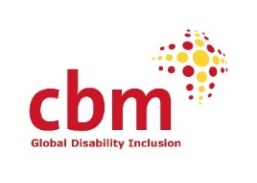 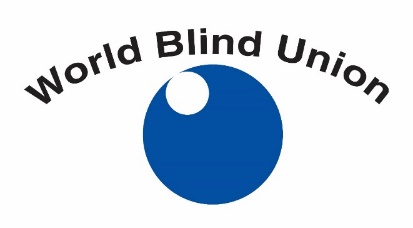 UNIÓN MUNDIAL DE CIEGOS1929 Bayview Avenue, Toronto ON, M4G 3E8, Canadá Website  |  Facebook  |  Twitter  |  Email 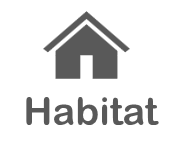 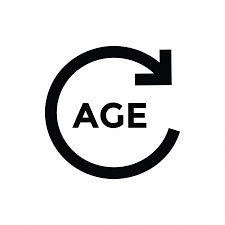 Edad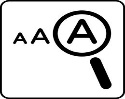 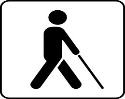 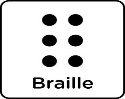 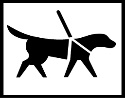 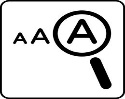 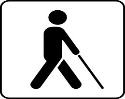 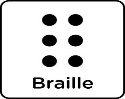 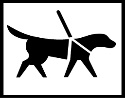 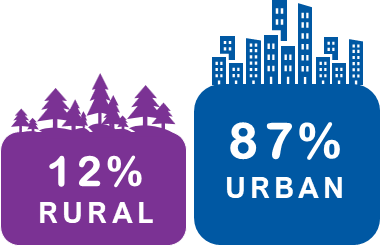 Más de 65 años:   9845 a 65 años:   35425 a 45 años:   311Menos de 25 años:   72Dificultad visual35% ciegos totales45% gran dificultad20% alguna dificultad